PG XC Danish Championship 2024Local regulations:ContentsGenerelThis is rules for the Danish Championship in ParaglidingPurpose 2.1 Purpose of the Championship is to provide safe and fair contest flying in order to determine the Danish champion of the year.Program16th		Registration 		Safety Briefing17th		09:30: Task+safety committee meet		10:00 Weather Briefing and Pilot Briefing		Contest Flying Day18th		Contest Flying Day19th		Contest Flying Day20th		Contest Flying Day21st		Contest Flying Day22nd		Contest Flying Day22nd		Results & Price Giving23rd		Spare DayLocation of the CompetitionThe location of the competition is:FHPC (Fasterholt Hanggliding and Paragliding Center.)Brandevej 14, DK-7330 Brande, Fasterholt+45 40816502andSvæveflyvecenter ArnborgFasterholtvej 10, DK-7400 Herning+45 97149155
Meet Director: +45 28792058Event Director: +45 26159740General RulesThe competition is primarily held according to these present Local RegulationsSecondarily FAI Sporting Code Section 7 is usedEntryThis Championship is open to all Members of DHPU PG pilots.Participating pilots must have a valid DHPU IPPI 5 rating.Entry is limited to 25 pilotsEntry Deadlines1st May 2024Championship ValidityThe Championship is valid when a sum of 400 points for daily scores is achievedIf not, then the Spare Day will be usedEquipmentThe Paragliders and harnesses must certifiedIt is not allowed for the pilot to change the paraglider/harness with another during the competition, unless allowed by the Meet Director in the case of a damaged paraglider/harness or other valid reasonsAltimeter and rescue chute are mandatory as well as the use of an approved helmetBackup GPS is allowedPilots must provide a cable for their GPS-type for uploading of turn points and downloading of flight logsJuryA Jury is set with two persons who are not participating in the event, neither as officials nor pilotsThe Jury’s task is to decide the outcome of any pilot protest based on these Local Regulations and FAI Sporting Code Section 7Safety CommitteeA Safety Committee of at least two pilots is elected among the pilotsThe Safety Committee’s task is to advise the Meet Director before the start of the daily tasksTask CommitteeA Task Committee of two pilots will be elected among the pilotsThe Task Committee will assist the Meet Director in setting the heat tasksWhen weather conditions or forecasts make it difficult to set one good task early, an A-task and B-task can be set. Then at the final task briefing it can be decided which task to go forProtestOnly Participating Pilots can protestProtests are given in writing to the Meet Director no later than 09h00 the day after the actual heatFor the last heat protest deadline is 1 hour after results are announcedThe Protest Fee is 50 euro or 500 Dkk. - it will be returned if the protest is upheldPenaltiesIf a pilot is violating the VFR-rules or other rules announced he will be disqualified from the actual heatIf a pilot flies more than 300 m into a restricted area he will be disqualified from the actual heatIf a pilot flies into a CTR-area or more than 3 km into a restricted area he is disqualified from the competitionIf 3D GPS is used and the track proves the pilot never entered the restricted area no penalty is givenTowing procedures must be followed (see Towing)Pilots who do not follow the official rules, cheats or acts unfair, can be disqualified from a heat or the competition, by the Meet DirectorGPSAny GPS supported by “GpsDump” may be usedMax allowed gap in track log is 5 minutesBriefingAt 10:30h there will be a daily briefing with weather forecast, task, start order and safetyThe launch Order and the launch Times are announced at least 60 minutes before the heat startThe Task Briefing must be finished at least 15 minutes before the heat startUsually the start of the heats is somewhere between 12h – 15hLaunch MethodThe Launch Method is Static Line TowingOnly pilots that land in the briefed landing area are allowed to take as many tows as needed within the launch windowThere will be a drawn launch orderAfter the launch official calls “winch ready” the pilot has 60 seconds to launch. If other pilots that are ready to launch calls push, the launching pilot looses the possibility to launch after 60 seconds and is moved to the back of the launch orderEach pilot must bring their own approved Towing Release MechanismTasksThere will be only one task per dayTasks will be elapsed time, race to goal or AATSpeed sections must be at least 20kmScoringThe Scoring will be latest version of “FSComp” together with “GpsDump” Scoring formula will be “GAP 20XX” with:Distance points and Time points selectedDeparture, leading and arrival points will not be usedMinimum distance is 5 kmNominal Distance is 30 kmNorm time is 45 minutes (1,5)Nominal goal 35% of pilotsJump The Gun Factor is 3. Max jump the gun 300 secs.? (SR)Time points given if reached ES 80%Use difficulty for distance points calculation.Abbreviations:LO Pilots who starts within the launch window but does not reach min distance is registered as Landed OutDNF Pilots present at briefing, but not starting is registered as Did Not FlyABS Pilots not present at briefing and not starting is registered as AbsentDisqualified pilots is registered as ABS with “Disq” in commentsScoring will only be based on the GPS track logPilots in goal must land less than 2 km from goal unless otherwise is briefedThere will only be virtual goalsThe goals are always a cylinderThe radius of the cylinder can vary from 400 m and upIf more pilots end up with same total score the winner is determined with:Best heat ranking: Most 1st places then most 2nd places and so onShortest time in tasksMost km flown in tasksCancelling of a heatHeats can be cancelled for the following reasons:If not all competitors have had the possibility to start within the launch window (on average three minutes per tow is used to calculate the time needed to give all the pilots in a heat one tow)If weather conditions have changed so dramatically, that not all pilots have had the possibility to start under similar conditionsFor safety reasonsIf lightning on the course is observed, during the same time as pilots are on the course, the heat must be cancelledDue to the launch method Stop Task will not be used in this competitionTowing Procedures For security reasons towing procedures will be in DanishWO=Winch Operator, Can be same as Launch OfficialBetween pilot and launch official English procedures is allowed:Launch official >> pilot “Spil klar” Pilot >> Launch official “Pilot ihægtet og klar til start” Launch official >> WO “Pilot ihægtet og klar til start”WO >> Launch official ”Pilot ihægtet og og klar til start, Spil Klar”Pilot >>LO/WO ”Hal tot, hal tot, hal tot”LO/WO >> Pilot  “Hal tot, hal tot, hal tot”Pilot >> Launch official ”Kør ind, Kør ind, Kør ind”Launch official >> car ”Kør ind, Kør ind, Kør ind”Afbryd afbryd afbryd can be used to have the WO releasing the lineIf the line breaks during the tow, the pilot must fly and release the line causing it to land on the airfield, but only if this can be done safely
Launch Order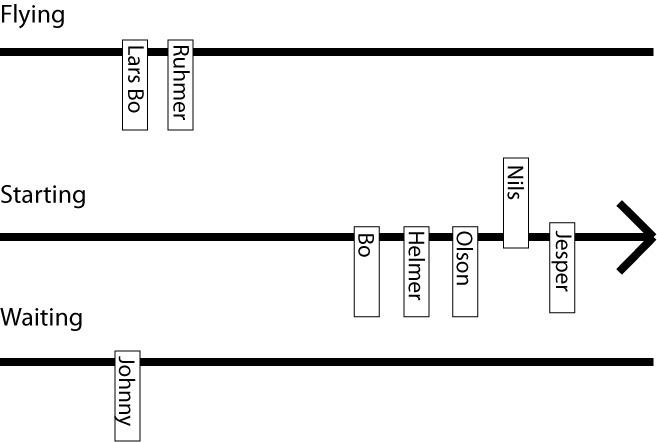 Clamps represent pilotsTop line “Flying line” is pilots flyingMiddle line “Starting line” is the start lineBottom line “Waiting line” is pilots landed and/or waiting to be put on the start lineThis board for knowing the launch order is controlled by the Launch Official onlyIf a pilot want his/her clamp moved, this is done by asking the Launch Official to do itThe heat day starts with all clamps on the start line in the drawn order.First heat the order will be taken from a ballot. For the following heats launch order will be taken from the comp result. Clamps from the ”Starting Line” can only be moved when in the launching position , the pilot launches and the clamp is moved to “Flying Line” or is moved to the ”Waiting Line”On request from the pilot, the Launch Official moves the clamp from the “Waiting Line” to the back of the “Starting Line” .Pilots not intending to launch, request the Launch Official to flip the clamp up. This helps other pilots to better time their launchIf 3 or more pilots from the start position withdraws from the launch order the next pilot has 5 minutes to launchIf during 10 minutes no pilots want to launch, all clamps are moved to the “Waiting Line” and the launch order is 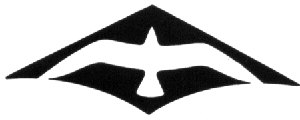 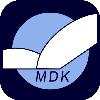 